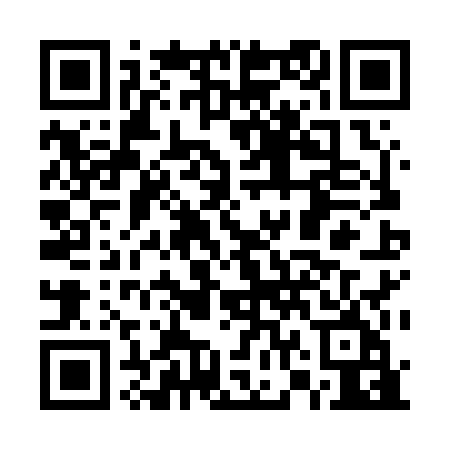 Prayer times for Candia Four Corners, New Hampshire, USAMon 1 Jul 2024 - Wed 31 Jul 2024High Latitude Method: Angle Based RulePrayer Calculation Method: Islamic Society of North AmericaAsar Calculation Method: ShafiPrayer times provided by https://www.salahtimes.comDateDayFajrSunriseDhuhrAsrMaghribIsha1Mon3:235:1012:494:548:2810:152Tue3:245:1112:494:548:2810:153Wed3:255:1112:504:548:2810:144Thu3:265:1212:504:548:2810:135Fri3:275:1212:504:548:2710:136Sat3:285:1312:504:548:2710:127Sun3:295:1412:504:548:2610:118Mon3:305:1412:504:548:2610:119Tue3:315:1512:514:548:2610:1010Wed3:325:1612:514:548:2510:0911Thu3:335:1712:514:548:2510:0812Fri3:345:1712:514:548:2410:0713Sat3:355:1812:514:548:2310:0614Sun3:375:1912:514:548:2310:0515Mon3:385:2012:514:548:2210:0416Tue3:395:2112:514:548:2110:0317Wed3:415:2212:514:548:2110:0218Thu3:425:2312:514:548:2010:0019Fri3:435:2412:524:538:199:5920Sat3:455:2412:524:538:189:5821Sun3:465:2512:524:538:179:5622Mon3:475:2612:524:538:169:5523Tue3:495:2712:524:528:169:5424Wed3:505:2812:524:528:159:5225Thu3:525:2912:524:528:149:5126Fri3:535:3012:524:528:139:4927Sat3:555:3112:524:518:129:4828Sun3:565:3212:524:518:109:4629Mon3:585:3312:524:518:099:4530Tue3:595:3412:524:508:089:4331Wed4:015:3512:524:508:079:41